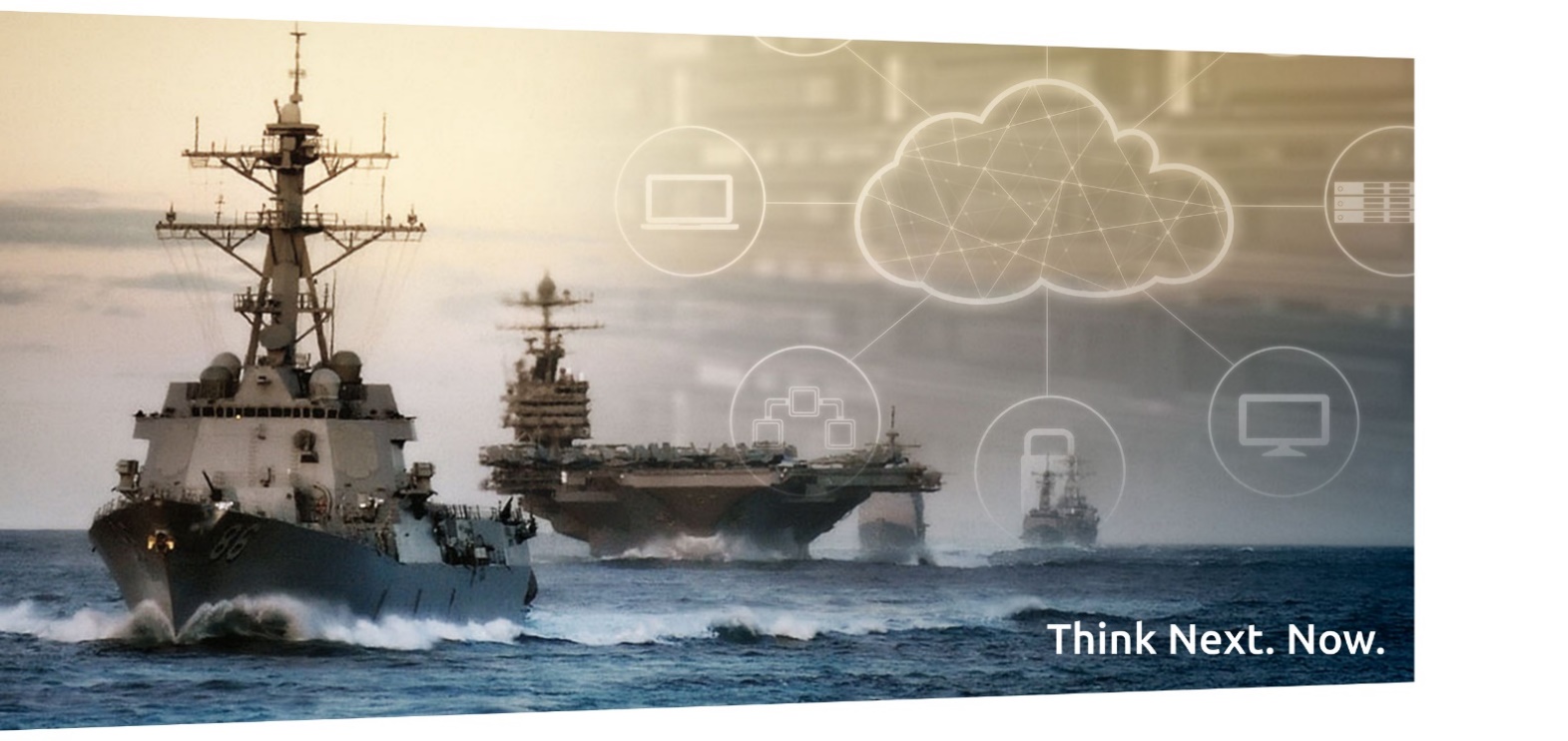 CSRA LLC | A General Dynamics Information Technology CompanyPEO EIS NCCS BPA N0003918A0003Order SummarizationCDRL A002Task Order Number: [XYZ]End of Reporting Period: Month YearSubmitted by David BrownleeSr. Program Manager(619) 876-7431dave.brownlee@gdit.comTechnical LeadTBDPeriod Covered:  Month / Day / Year – Month / Day / Year 

Services Delivered:Orders Received:-Identification of Task Order Numbers Issued to the Agreement Holder-Identification of CSP(s) and information impact levels delivered against the Task Order-Date Task Order was Issued-Period of Performance of the Task Order-Ordering Contracting Officer Placing Order-Navy Cloud Broker sponsoring the Order-Previously reported amounts updated as appropriate-Total Dollar Amount Ordered on Task Order by CLIN and Task Order Grand Total-Cumulative Grand Total of all Task Orders Issued to the Agreement Holder for the Performance Period, by CLIN and by Total Amount as of the Close of the Reporting Period-Cumulative CLIN Totals on the Agreement as of the Performance Period being Reported-Rated Order (Identify rating)